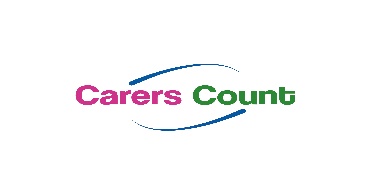 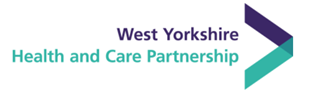 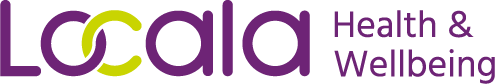 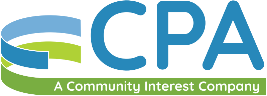 ARCHAwareness - Recognising Changes in Health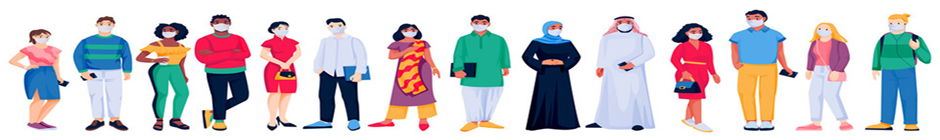 What it’s about This 75-minute awareness session is for carers – caring can be challenging it’s designed to help you care for your loved one, as well as take care of yourself.Basic awareness of recognising changes in health Presented by an experienced clinical tutor Delivered on Zoom (digital platform and help can be given to access) We will give you some hints and tips on how to recognise subtle signs of worsening healthWe will also help you understand how to access appropriate healthcare when there is a problem And give you new skills in self-careSessions will be delivered on Mondays and Tuesdays from 6th Dec to 31 Jan 2022.To book a place please click the link below:www.eventbrite.co.uk/e/arch-tickets-216242556307 Once you have completed the online booking process you will receive confirmation by email. Any issues please contact: Nicola Haigh at nicola.haigh@cpa.healthcare or Carers Count at 0300 012 0231 or info@carerscount.or.uk  Awareness content Introduction Awareness of health emergenciesWhat to look for……Who do I call?How to make the callLooking after yourself